ATA DE DEFESA DE TRABALHO DE CONCLUSÃO DE CURSO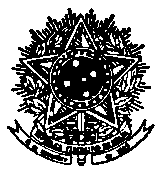 Às XXXXX horas do dia XXXXXX de XXXXX de dois mil e vinte e XXXXX, reuniram-se na sala XXXXXXX, do prédio XXXXX/CFH, as professoras XXXXXXX, XXXXXXX, do departamento de Antropologia e XXXXXX (membro externa), sob a presidência da primeira, para avaliação do Trabalho de Conclusão do Curso intitulado “XXXXXXXXXXXX”, de autoria da acadêmica do Curso de Graduação em Antropologia XXXXXXXXX. Após a abertura da sessão pela presidente da banca, a aluna iniciou a exposição do trabalho por até 20 minutos. Em seguida, ocorreu a arguição por parte pelas integrantes da banca, tendo cada uma delas até vinte minutos para apresentação da arguição. A estudante teve o mesmo tempo para responder às questões colocadas. Encerrada a arguição do trabalho, as membros da banca consideraram o trabalho ________________________, com as seguintes observações: _____________________________________________________________________________________________________________________________________________________________________________________________________________________________________________________________________As notas atribuídas foram as seguintes:		 		         Nota (0-10)Profa. Dra. _____________________(presidente)Ass.: ___________________________________                                _______________Profa. Dra. _____________________________Ass.: ___________________________________                                _______________Profa. Dra. _____________________________Ass.: ___________________________________                                _______________						      Nota final 	                 _______________Ciente: ______________________________________                           ( Acadêmica XXXXXX)Universidade Federal de Santa CatarinaCentro de Filosofia e Ciências HumanasDepartamento de AntropologiaCoordenadoria do Curso de Graduação em Antropologia